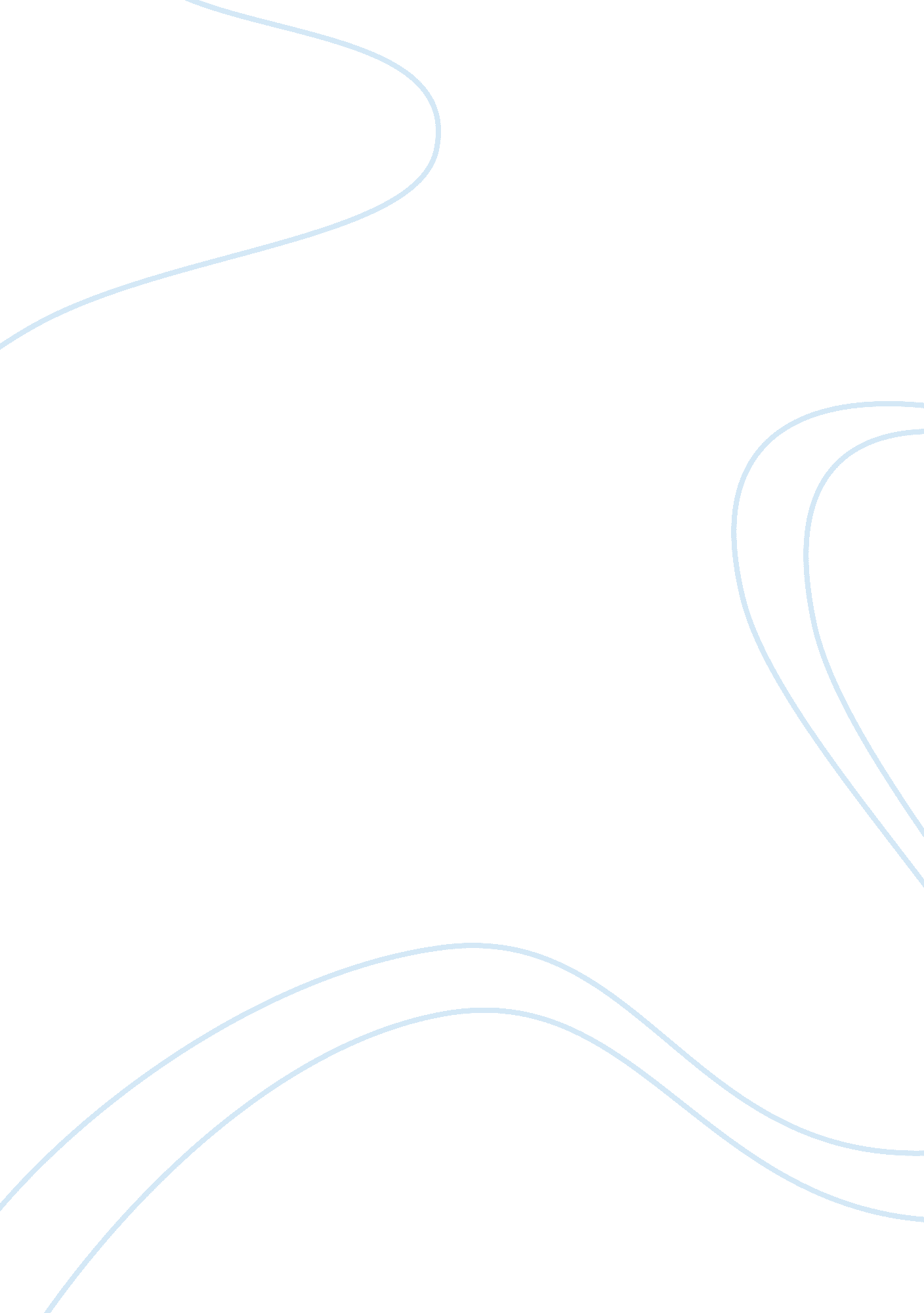 Inability accurately define environmental problems environmental sciences essayEnvironment, Ecology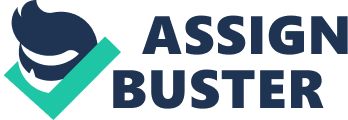 The term wicked environmental job is a word used in depicting the unsure, complex, conflicting and of all time altering nature modern of environmental jobs. With these characteristic characteristics of environmental jobs comes challenges such as ; inability to accurately specify environmental jobs, uncertainness of the cause-effect relationship of modern environmental jobs and replying the inquiry of whether or non to include public stakeholders in the determination devising procedure. The successful tackling of these challenges will be achieved by doing usage of an environmental problem-framing theoretical account to specify the job, recommending uninterrupted larning to bridge the uncertainness spread attributed to miss of cognition and eventually the inclusion of public engagement in policy determination doing to increase public consciousness of environmental jobs and easy execution of created policy. Collaboration problem-solving theoretical account incorporates a seven staged procedure that can be applied to pull offing environmental jobs one time adhered to purely. The terminal consequence of this theoretical account is the creative activity of a horizontal theoretical account policy which is easy to implement in the direction of environmental jobs. Keywords: environmental jobs, uncertainness and coaction. Critically analyze the challenges presented by 'wicked ' and 'messy ' environmental jobs and discourse the deductions for the development of effectual direction policy and pattern. Use illustrations to exemplify both challenges and direction responses you believe to be most appropriate. Lancaster Environmental Centre EDEOGHON OTIBHO STEPHANIE ( January, 2013 ) Introduction The term ''wicked '' environmental job is a word used in depicting the unsure, complex, conflicting and of all time altering nature of modern environmental jobs ( Rittel and Webber, 1973 ) . These characteristics are what make environmental jobs hard to understand, define and once and for all work out. The evil of environmental jobs are experienced in surveies ofClimate Change, Biodiversity, Population, Natural Resource Management but to advert a few. Environmental jobs are classified as either bad or good result of chance, definitionless, varied and alone ( Rittel and Webber, 1973 ) . Uncertainty in environmental job resolution is defined as the unpredictable, intractable dynamic and equivocal nature of the job that makes it hard for adult male to specify and understand ( Sigel et al. , 2010 ) . Complexity stems from the multifaceted interrelating web of systems that makes it hard for a pick of preferred solution to be made. This may ensue in dissension between environmental stakeholders that is attributed to differences in sentiments, values and involvement ( Saarikoski, 2005 ) . Besides, environmental jobs are prone to alter which makes it hard to foretell the extent of its harm. Challenge The challenges faced in seeking to work out `` wicked '' environmental jobs are attributed to the functions played by complexness, uncertainness, struggle and alteration... . Inability to accurately specify environmental jobs The absence of a specific cause-effect relationship, sufficient informations and the many-sided nature of the jobs creates trouble in understanding the job ; which constantly affects the ability to accurately specify the job. The many-sided nature of environmental jobs gives rise to the changing definitions being held bydifferent stakeholders. Definitions could change from what causes the job, what solution would work and who should be included in policy development phase. The consequence of utilizing sick defined jobs to bring forth an every bit sick defined solution in work outing the environmental job is normally irreversible and poses hazard to theenvironment( Bardwell, 1991 ) . The complexness of environmental jobs is seen in the interconnection of the universe 's different environmental jobs... ... ... ... .. e. g. in seeking to work out one job, environmental directors discover that the job is a nexus to another unresolved and ununderstood job. Uncertainty Uncertainty in environmental jobs may be viewed as deficiency of assurance of facts of the job, chance of an result occurring and deficiency of cognition about the result of a determination. Uncertainty can be attributed to the absence of sufficient and accurate day of the month needed to understand an environmental job. Uncertainty in environmental jobs is a subjective term as its definition is based on people 's perceptual experience of what it should intend. Uncertainty attributed to knowledge spread is an obstruction to work outing environmental jobs ; the stableness of the environment is dependent on human actions which are driven by the consciousness of the presence of that cause-effect relationship by worlds. The absence of cognition of how to reconstruct an unstable system back to its province of stableness will forestall actions from being taken and this will constantly take to the growing in instability of this system ( Biel and Garling, 1995 ) . This scenario can be likened to what uncertainness in environmental jobs can take to. With uncertainness comes deficiency of trust and a physique up of struggle between postulating parties with contrasting positions. Modern scientific discipline has reflected this uncertainness in the contrasting positions held by its practicians in their quest to specify environmental jobs and its causes ; this has led to the populace 's loss of religion in scientific announcements ( Ludwig, 2001 ) . Uncertainty is besides attributed to the invariably altering nature of environmental jobs. Example: Bitterroot, Blackfoot, Glacier and Upper Clark Natural Resource Planning ( Lachapelle, 2003 ) Example used for inability to accurately specify the job and uncertainness ) The Synoptic Model Approach was used in the natural planning procedure for the preservation of the four mentioned natural resource sites. The stakeholders were people involved in the planning procedure. Thefailureof the Synoptic attack was attributed to the inability of participants to specify the job hence set ends, the deficiency of trust between participants, the usage of structured formats and regulations to seek and work out the job which can be attributed to uncertainness and eventually the presence of administrative officials naming the shootings. The Synoptic attack did non work because it was built on the premiss that environmental jobs are structured ; hence, must be solved utilizing procedural procedure and rigidness. The attack is non a collaborative method of job work outing but a politicized theoretical account where administrative officials are the determination shapers. Should the public be included in determination devising? The pick of whether or non to include the populace in environmental determination devising has been undergoing a batch of argument in recent times ; if included, what degree of authorization should they be given in the determination devising procedure are cardinal inquiries that require replies in the quest to work out environmental jobs. The inquiry of what environmental job work outing technique is needed is asked, is it the `` bid and control '' attack which is in kernel merely administrative officials doing the determination or the `` Partnership-collaboration '' attack which is a corporate attempt by all stakeholders doing a joint determination ( Saarikoski, 2006 ) . Example: Chesapeake Bay. ( CSPO, 2003 ) A scientific attack was used in reding the authorities on policies to be created and redress schemes to be taken in returning the contaminated Chesapeake Bay country to it pristine province. The scientist defined pesticides, thermic and toxic wastewaters as the causes ofpollutionin the Chesapeake Bay. The authorities working on this recommendation created two policy understandings on the decrease in the usage of substances incorporating Nitrogen and Phosphorus. The creative activity of these policies did non significantly cut down the Chesapeake Bay pollution figures. The authorities as a last consequence decided to include all relevant stakeholders in the redefining of the job and solution development before a 3rd understanding it is in the procedure of doing is created. The scientific discipline based attack failed because the scientist were structured in their definition of the job non sing other beginnings of pollution and they did non include so public in the pursuit to acquire a definition for the job or a solution. Response Environmental Problem-framing The problem-solving frame work is an advisable tool that should be used in job definition and solution development. It is based on the application of cognitive psychologicalsciencein understanding the job convergent thinker, the job and redefining the job. ( Bardwell, 1991 ) The mental model of an single determines the apprehension and the category of solution that will be created to turn to a peculiar environmental job. The procedure of solution development starts with a scenario development phase for the simulation of the environment in order to understand the effects of different actions within the different compartments of the environment ( action-effect relationship ) . A criterion for mensurating ends choice and a investigation for likely solution is launched. A lucifer of ends with legion solutions provided is used to take the best solution for accomplishing the set end ( Bardwell, 1991 ) . The building of a structural theoretical account of the job makes it easy to understand and see the interrelatednesss within the many compartments of the job. This informs the manner and rush new information will be processed and readily applicable solution to the job will be developed ( Bardwell, 1991 ) . Continuous larning In turn toing uncertainness attributed to knowledge spread a cognition spread reducibility technique of reading, institutional acquisition, confer withing experts and societal acquisition on the capable affair under consideration demands to be carried out. Social larning involves holding an apprehension of what the job is, its history, and its consequence on other stakeholders and what resources are available to work out the job. Social acquisition is enhanced by a willingness to believe outside the box, device ways of geting diverse cognition through information sharing with different stakeholders. With acquiring rid of uncertainness comes understanding of what the job is, its different constructions, procedure and functionality within the environment. This new apprehension and cognition drives the solution development procedure. One of the cardinal aspects of uncertainness is that is gives room for the creative activity of diverse definitions of the job by different stakeholders. Solving unsure and complex environmental jobs will necessitate the incorporation of flexibleness in the solution development theoretical account, communicating, mutuality acknowledgment, trust edifice and cognition sharing between stakeholders. Hazard Based Appraisals standards can be used in work outing uncertainness in policy discuss ( Saarikoski, 2006 ) . Example: Case of chlorinated H2O ( Driegder and Eyles, 2002 ) An Adaptive Environmental Management hazard based analysis was carried out on the hazard of malignant neoplastic disease and generative defects associated with imbibing chlorinated H2O as against the hazard of microbic infection associated with imbibing non chlorinated H2O. The treatment session took topographic point with interested stakeholders from authorities, public, faculty members and the wellness sector in attending. Through a procedure of arguments and scientific facts presentation, it was concluded that the hazard of undertaking malignant neoplastic disease and generative defects from chlorinated H2O was negligible to the hazard associated with imbibing microbial septic H2O. The recommendation made was that H2O chlorination should be continued until alternate agencies for H2O purification is developed. This method of environmental job work outing and policy determination devising recognises the built-in hazard in determination doing under conditions of uncertainness and derives agencies and methods to accommodating and larning from unsure state of affairss. Public Stakeholder Incorporation The importance of public engagement in environmental determination devising can non be overemphasized. The incorporation of diverse positions on a peculiar environmental job creates room for the development of a broader and more across-the-board solution to the job. Public engagement in environmental jobs determination doing brings legality into the determination devising procedure, increases trust in authorities, general consciousness of environmental jobs and a decrease in the cost of policy execution ( Schusler et al. , 2003 ) The epoch of public engagement in environmental direction policy creative activity is an epoch of determination doing switching from a power based attack to a consensus and deliberative attack. Example: The Bob and Fitzgerald Dispute ( Moore and Lee, 1999 ) The Environmental Dispute Resolution ( EDR ) Model was used in work outing wilderness direction differences between user groups andthe forestdirection bureau over the debasement of common resources and overcrowding of land country in the Bob Marshall Wilderness Complex and the Fitzgerald River National Park. The environmental difference declaration procedure had in attending all relevant stakeholders ( user groups and USDA forest service ) and it incorporated an eight staged procedure for difference declaration which included ; corporate categorization of the job, indecisiveness on what the following measure should be, concurrency on scheme, acknowledgment of confederation, ardour about joint chances, pledge to working together, meeting of groups and eventually the execution of devised programs. The result of the EDR procedure was an addition in communicating and trust between participant, acknowledgment of confederation helped in making better apprehension of the job and the participants, relationship edifice, better solution development and sweetening of policy execution. Collaboration as a Tool for Solving Environmental Problems Over the old ages a figure of environmental problem-solving theoretical accounts have been put frontward by different advocate of environmental direction but with small or no positive result e. g. the synoptic attack. The collaborative problem-solving theoretical account ( CPS ) was developed in 2004, by the United States Environmental Protection Agency as a tool for work outing wellness and environmental related jobs ( EPA, 2006 ) . Since its origin this theoretical account has gained evidences in the direction of environmental related jobs. The coaction theoretical account works on a seven staged rule viz. ; environmental job definition, community ability model, understanding framework/ strife declaration, partnership development, constructive battle, execution and assessment of procedure ( EPA, 2006 ) . The coaction procedure helps to turn to the challenges posed by environmental jobs such as ; inaccurate job definition, selective stakeholder incorporation and uncertainness. Collaboration as an advanced and holistic environmental job work outing tool brings people from different domains of life with different resources, values and educational background but who are all united with the exclusive end of continuing the environment for the sustainability of life together to work out... ... ... ... Decision Environmental jobs as unpredictable and multifaceted phenomenon 's can non be solved with stiff regulations and standardised theoretical accounts ; hence, the demand for advanced thought and inventiveness. The development and execution of environmental direction policies and patterns is mostly dependent on the contrivers and the Godheads of the policies. The collaborative theoretical account explores the usage of integrating all relevant stakeholders in the determination devising procedure which invariable leads to the application of the horizontal policy creative activity theoretical account to make a policy that agreeable to all parties involved in the coaction procedure and to the general populace at big. The advantage of this is that determinations were jointly made and this gives legality to the policy, therefore doing it adhering on all concerned parties to follow. The horizontal theoretical account typed policy exhibits equity and the pattern of administration. However, the adoptability of the policy to mundane life will be enhanced by information sharing of its being and instruction of its contents and relevancy to environmental sustainability. 